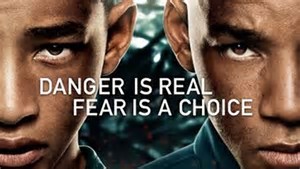 Bad Physics…Movie Analysis 	For your test on dynamics you are tasked to watch the movie (determined by your class) and analyze the physics in the movie.  There is no length needed on the paper.  However, a well written thorough examination is required for a good grade.  The paper needs to be concise and supported by evidence (can be in the form of math equations).	If outside sources are used please cite using APA format.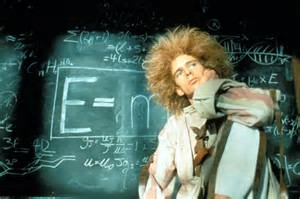 A Grade- Three instances of “bad” physics are analyzed.  Each instance is supported using equations.  Some information may need to be looked up or even estimated.  If there is an experiment that disproves the physics of an instance use it and cite it.B Grade- Two instances of “bad” physics are analyzed.  Each instance is well  supported and cited.C Grade- Three instances of “bad” physics are analyzed.  Some support is given.D Grade- Two instances of “bad” physics are analyzed.  Little support given.F- Anything less than stated above.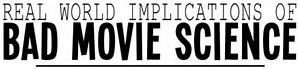 Extra Credit: Write about the implications of bad movie physics in the real world.  Could this cause problems?  Do we give people too much credit to realize that something could be deadly?  Is this something that should be addressed more in the ratings system?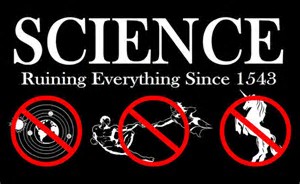 